П О С Т А Н О В Л Е Н И Еот ____________ 2024 г.   № _________г. МайкопО внесении изменений в Административный регламент предоставления муниципальной услуги «Перевод жилого помещения в нежилое помещение и нежилого помещения в жилое помещение»В целях оптимизации процедуры оказания муниципальной услуги, в соответствии с Федеральным законом от 19.12.2023 № 608-ФЗ «О внесении изменений в Жилищный кодекс Российской Федерации и Федеральный закон «О государственной регистрации недвижимости», п о с т а н о в л я ю: 1. Дополнить Административный регламент предоставления муниципальной услуги «Перевод жилого помещения в нежилое помещение и нежилого помещения в жилое помещение», утвержденный постановлением Администрации муниципального образования «Город Майкоп» от 09.11.2022 № 1019 «Об утверждении административного регламента предоставления муниципальной услуги «Перевод жилого помещения в нежилое помещение и нежилого помещения в жилое помещение» разделом VII следующего содержания:«Раздел VII. Осуществление кадастрового учета или кадастрового учета и государственной регистрации права заявителя7.1. Уполномоченный орган, осуществляющий перевод жилого помещения в нежилое помещение или нежилого помещения в жилое помещение в срок не позднее пяти рабочих дней с даты утверждения (подписания) акта приемочной комиссии, подтверждающего завершение перепланировки, в связи с переводом жилого помещения в нежилое помещение или нежилого помещения в жилое помещение, обязаны направить в электронной форме с использованием единой системы межведомственного электронного взаимодействия и подключаемых к ней региональных систем межведомственного электронного взаимодействия в орган регистрации прав заявление об осуществлении государственного кадастрового учета или государственного кадастрового учета и государственной регистрации права заявителя на переводимое помещение (переводимые помещения) с приложением к такому заявлению акта приемочной комиссии, технического плана переводимых помещений и решения (документа, подтверждающего принятие решения) о переводе жилого помещения в нежилое помещение или нежилого помещения в жилое помещение, включая сведения об уплате заявителем государственной пошлины за осуществление государственной регистрации прав на недвижимое имущество в случае образования в результате перевода новых помещений. 7.2. В случае возврата прилагаемых к такому заявлению документов, приостановления осуществления государственного кадастрового учета и (или) государственной регистрации прав, органы местного самоуправления, осуществляющие перевод жилого помещения в нежилое помещение или нежилого помещения в жилое помещение, запрашивают документы, необходимые для устранения причин возврата документов без рассмотрения или приостановления осуществления государственного кадастрового учета и (или) государственной регистрации прав, в том числе запрашивают у заявителя (уполномоченного им лица) технический план переводимого помещения для представления в орган регистрации прав.».2. Опубликовать настоящее постановление в официальном сетевом издании «Майкопские новости» (https://maykop-news.ru/docs) и разместить на официальном сайте Администрации муниципального образования «Город Майкоп» (https://maikop.ru/munitsipalnaya-pravovaya-baza/).3. Постановление «О внесении изменений в Административный регламент предоставления муниципальной услуги «Перевод жилого помещения в нежилое помещение и нежилого помещения в жилое помещение» вступает в силу со дня его официального опубликования.Глава муниципального образования«Город Майкоп»                                                                       Г.А. МитрофановАдминистрация муниципального
образования «Город Майкоп»Республики Адыгея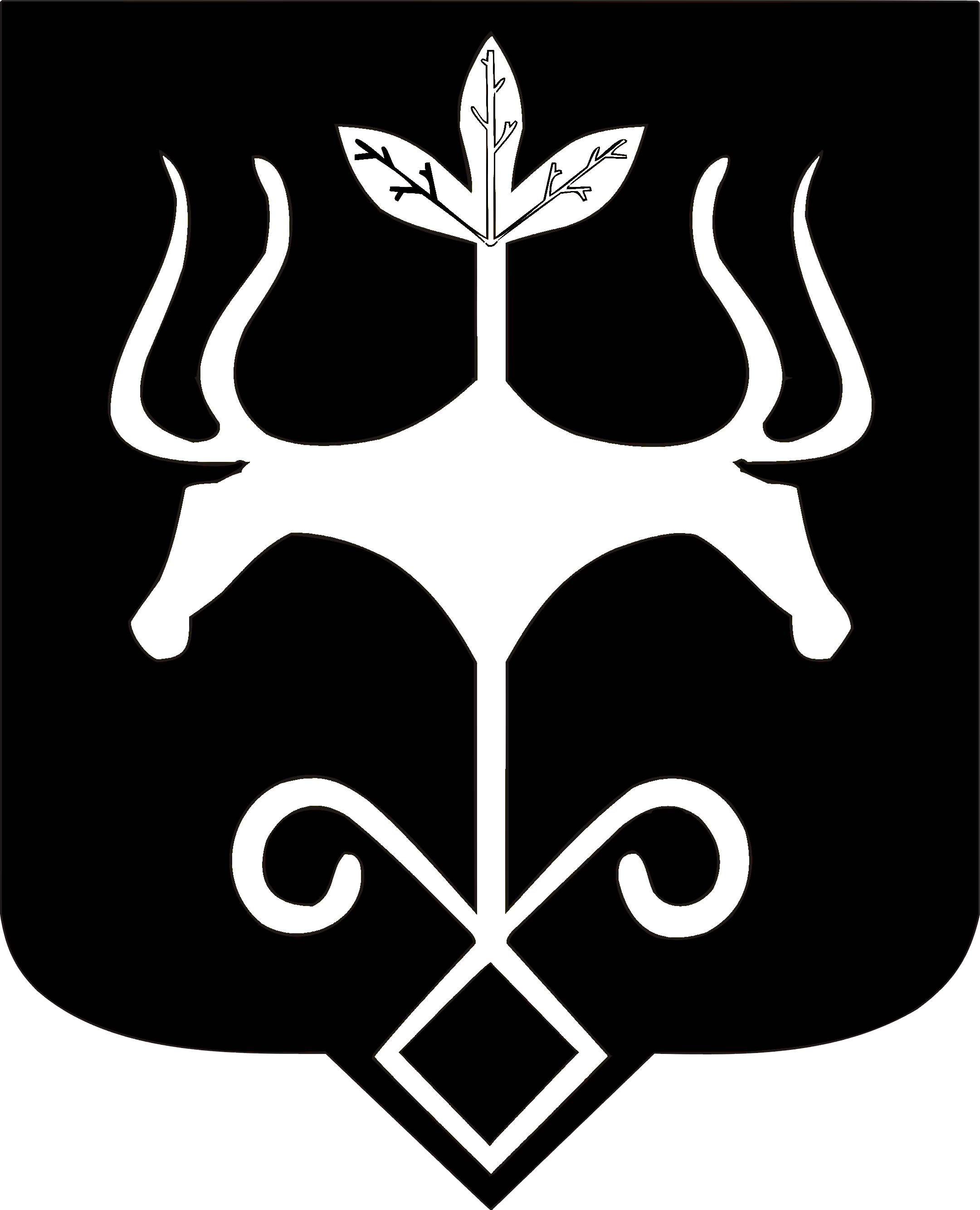 Адыгэ Республикэммуниципальнэ образованиеу
«Къалэу Мыекъуапэ» и Администрацие